DOCMENTO CONTROLADODOCMENTO CONTROLADOPROGRAMA EN EL CUAL ESTA INSCRITO	 		AÑO DE INICIO	 	FIRMA	FECHA ACTUALIZACION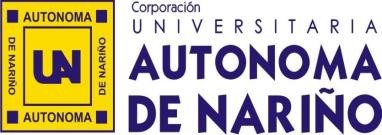 SISTEMA DE GESTIÓN DE LA CALIDADCódigo:FR-II-GIF-0003SISTEMA DE GESTIÓN DE LA CALIDADVersión: 1HOJA DE VIDA DEL ESTUDIANTEVigencia: 13/05/2017Extensión VillavicencioHOJA DE VIDA DEL ESTUDIANTEPágina: 1 de 2INFORMACION PERSONALINFORMACION PERSONALINFORMACION PERSONALINFORMACION PERSONALINFORMACION PERSONALINFORMACION PERSONALINFORMACION PERSONALINFORMACION PERSONALINFORMACION PERSONALINFORMACION PERSONALINFORMACION PERSONALINFORMACION PERSONALINFORMACION PERSONALINFORMACION PERSONALINFORMACION PERSONALINFORMACION PERSONALINFORMACION PERSONALFOTOFOTOFOTOApellidos y NombresApellidos y NombresFOTOFOTOFOTODoc. IdentificaciónDoc. IdentificaciónExpedida enExpedida enExpedida enExpedida enExpedida enFOTOFOTOFOTOLibreta Militar N°Libreta Militar N°Distrito MilitarDistrito MilitarDistrito MilitarDistrito MilitarDistrito MilitarFOTOFOTOFOTOFecha de NacimientoFecha de NacimientodmmmmaLugarLugarLugarLugarFOTOFOTOFOTODirección ResidenciaDirección ResidenciaTeléfono fijoTeléfono fijoe-maile-mailCelularCelularEstado CivilSoltero(a)Unión marital de hechoUnión marital de hechoUnión marital de hechoUnión marital de hechoUnión marital de hechoUnión marital de hechoSexoFCónyuge o persona responsableCónyuge o persona responsableCónyuge o persona responsableCónyuge o persona responsableCónyuge o persona responsableEstado CivilCasado(a)Divorciado SeparadoDivorciado SeparadoDivorciado SeparadoDivorciado SeparadoDivorciado SeparadoDivorciado SeparadoSexoMCónyuge o persona responsableCónyuge o persona responsableCónyuge o persona responsableCónyuge o persona responsableCónyuge o persona responsableN° de personas a cargoN° de personas a cargoN° HijosN° HijosN° HijosN° HijosN° HijosN° HijosTeléfono de referenciaTeléfono de referenciaTeléfono de referenciaTeléfono de referenciaTeléfono de referenciaTeléfono de referenciaTeléfono de referenciaFORMACION ACADEMICA (Ciclos cumplidos)FORMACION ACADEMICA (Ciclos cumplidos)FORMACION ACADEMICA (Ciclos cumplidos)FORMACION ACADEMICA (Ciclos cumplidos)FORMACION ACADEMICA (Ciclos cumplidos)FORMACION ACADEMICA (Ciclos cumplidos)FORMACION ACADEMICA (Ciclos cumplidos)FORMACION ACADEMICA (Ciclos cumplidos)FORMACION ACADEMICA (Ciclos cumplidos)FORMACION ACADEMICA (Ciclos cumplidos)FORMACION ACADEMICA (Ciclos cumplidos)FORMACION ACADEMICA (Ciclos cumplidos)FORMACION ACADEMICA (Ciclos cumplidos)FORMACION ACADEMICA (Ciclos cumplidos)FORMACION ACADEMICA (Ciclos cumplidos)FORMACION ACADEMICA (Ciclos cumplidos)FORMACION ACADEMICA (Ciclos cumplidos)FORMACION ACADEMICA (Ciclos cumplidos)FORMACION ACADEMICA (Ciclos cumplidos)FORMACION ACADEMICA (Ciclos cumplidos)INSTITUCIONINSTITUCIONINSTITUCIONINSTITUCIONMODALIDADMODALIDADMODALIDADMODALIDADMODALIDADMODALIDADMODALIDADMODALIDADTITULO RECIBIDOTITULO RECIBIDOTITULO RECIBIDOTITULO RECIBIDOTITULO RECIBIDOTITULO RECIBIDOTITULO RECIBIDOAÑOCURSOS, TALLERES Y SEMINARIOSCURSOS, TALLERES Y SEMINARIOSCURSOS, TALLERES Y SEMINARIOSCURSOS, TALLERES Y SEMINARIOSCURSOS, TALLERES Y SEMINARIOSCURSOS, TALLERES Y SEMINARIOSCURSOS, TALLERES Y SEMINARIOSCURSOS, TALLERES Y SEMINARIOSCURSOS, TALLERES Y SEMINARIOSCURSOS, TALLERES Y SEMINARIOSCURSOS, TALLERES Y SEMINARIOSCURSOS, TALLERES Y SEMINARIOSCURSOS, TALLERES Y SEMINARIOSCURSOS, TALLERES Y SEMINARIOSCURSOS, TALLERES Y SEMINARIOSCURSOS, TALLERES Y SEMINARIOSCURSOS, TALLERES Y SEMINARIOSCURSOS, TALLERES Y SEMINARIOSCURSOS, TALLERES Y SEMINARIOSCURSOS, TALLERES Y SEMINARIOSINSTITUCIONINSTITUCIONINSTITUCIONINSTITUCIONDURACIONDURACIONDURACIONDURACIONDURACIONCERTIFICADO O CONSTANCIA RECIBIDACERTIFICADO O CONSTANCIA RECIBIDACERTIFICADO O CONSTANCIA RECIBIDACERTIFICADO O CONSTANCIA RECIBIDACERTIFICADO O CONSTANCIA RECIBIDACERTIFICADO O CONSTANCIA RECIBIDACERTIFICADO O CONSTANCIA RECIBIDACERTIFICADO O CONSTANCIA RECIBIDACERTIFICADO O CONSTANCIA RECIBIDACERTIFICADO O CONSTANCIA RECIBIDAAÑOEXPERIENCIA LABORAL (En su área de formación académica)EXPERIENCIA LABORAL (En su área de formación académica)EXPERIENCIA LABORAL (En su área de formación académica)EXPERIENCIA LABORAL (En su área de formación académica)EXPERIENCIA LABORAL (En su área de formación académica)EXPERIENCIA LABORAL (En su área de formación académica)EXPERIENCIA LABORAL (En su área de formación académica)EXPERIENCIA LABORAL (En su área de formación académica)EXPERIENCIA LABORAL (En su área de formación académica)EXPERIENCIA LABORAL (En su área de formación académica)EXPERIENCIA LABORAL (En su área de formación académica)EXPERIENCIA LABORAL (En su área de formación académica)EXPERIENCIA LABORAL (En su área de formación académica)EXPERIENCIA LABORAL (En su área de formación académica)EXPERIENCIA LABORAL (En su área de formación académica)EXPERIENCIA LABORAL (En su área de formación académica)EXPERIENCIA LABORAL (En su área de formación académica)EXPERIENCIA LABORAL (En su área de formación académica)EXPERIENCIA LABORAL (En su área de formación académica)EXPERIENCIA LABORAL (En su área de formación académica)NOMBRE DE LA EMPRESANOMBRE DE LA EMPRESANOMBRE DE LA EMPRESANOMBRE DE LA EMPRESACARGOCARGOCARGOCARGOCARGOCARGOJEFE INMEDIATOJEFE INMEDIATOJEFE INMEDIATOJEFE INMEDIATOJEFE INMEDIATOTELEFONOTELEFONOMOTIVO DE RETIROMOTIVO DE RETIROMOTIVO DE RETIROFunciones y/o Actividades realizadas durante su tiempo laboralFunciones y/o Actividades realizadas durante su tiempo laboralFunciones y/o Actividades realizadas durante su tiempo laboralFunciones y/o Actividades realizadas durante su tiempo laboralFunciones y/o Actividades realizadas durante su tiempo laboralFunciones y/o Actividades realizadas durante su tiempo laboralFunciones y/o Actividades realizadas durante su tiempo laboralFunciones y/o Actividades realizadas durante su tiempo laboralFunciones y/o Actividades realizadas durante su tiempo laboralFunciones y/o Actividades realizadas durante su tiempo laboralFunciones y/o Actividades realizadas durante su tiempo laboralFunciones y/o Actividades realizadas durante su tiempo laboralFunciones y/o Actividades realizadas durante su tiempo laboralFunciones y/o Actividades realizadas durante su tiempo laboralFunciones y/o Actividades realizadas durante su tiempo laboralFunciones y/o Actividades realizadas durante su tiempo laboralFunciones y/o Actividades realizadas durante su tiempo laboralFunciones y/o Actividades realizadas durante su tiempo laboralFunciones y/o Actividades realizadas durante su tiempo laboralFunciones y/o Actividades realizadas durante su tiempo laboralREFERENCIAS PERSONALESREFERENCIAS PERSONALESREFERENCIAS PERSONALESREFERENCIAS PERSONALESREFERENCIAS PERSONALESREFERENCIAS PERSONALESREFERENCIAS PERSONALESREFERENCIAS PERSONALESREFERENCIAS PERSONALESREFERENCIAS PERSONALESREFERENCIAS PERSONALESREFERENCIAS PERSONALESREFERENCIAS PERSONALESREFERENCIAS PERSONALESREFERENCIAS PERSONALESREFERENCIAS PERSONALESREFERENCIAS PERSONALESREFERENCIAS PERSONALESREFERENCIAS PERSONALESREFERENCIAS PERSONALESNOMBRENOMBRENOMBRENOMBRENOMBRENOMBRENOMBREPARENTESCOPARENTESCOPARENTESCOPARENTESCOPARENTESCOPARENTESCOPARENTESCOPARENTESCOPARENTESCOTELEFONOTELEFONOTELEFONOTELEFONOSISTEMA DE GESTIÓN DE LA CALIDADCódigo:FR-II-GIF-0003SISTEMA DE GESTIÓN DE LA CALIDADVersión: 1HOJA DE VIDA DEL ESTUDIANTEVigencia: 13/05/2017Extensión VillavicencioHOJA DE VIDA DEL ESTUDIANTEPágina: 1 de 2SEMESTREASIGNATURACODI GOTIPOTIPOTIPOAREAAREAAREAAREACRE DI TOSCORTE 1CORTE 1CORTE 2CORTE 2CORTE 3CORTE 3APRO BADAAPRO BADAHABILI TACIONFIRMA FINAL DEL DOCENTESEMESTREASIGNATURACODI GOTTPPBECICRE DI TOSNOTA%NOTA%NOTA%SINOHABILI TACIONFIRMA FINAL DEL DOCENTE